Základní škola s rozšířenou výukou jazyků a Mateřská škola Litvínov,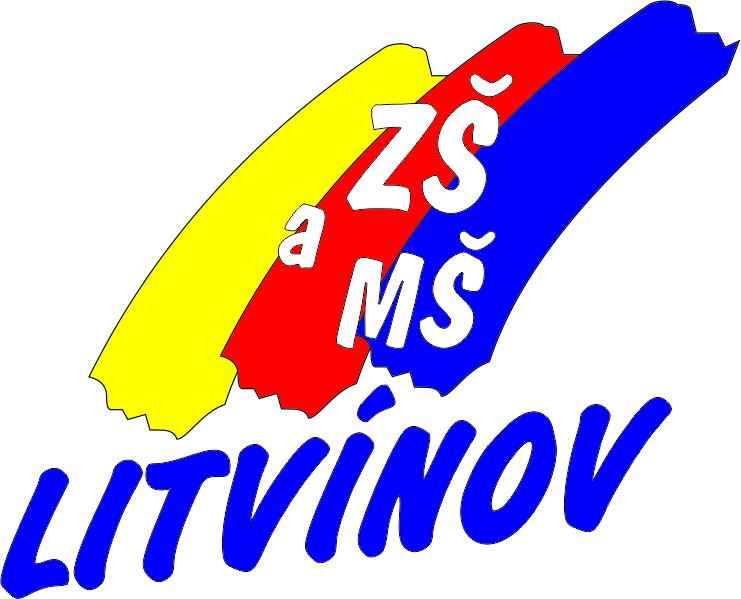 Podkrušnohorská 1589, okres Most	
se sídlem: Podkrušnohorská 1589, 436 01 Litvínov ___________________________________________________________________Vyhodnocení dotazníku pro rodiče – školní družina 2016/2017               Ohodnocení ve stupnici 1, 2, 3, 4, 5 jako ve škole V Litvínově 26. 6. 2017                                Vypracovala  Drahuše Kolevová
                                                                         vedoucí vychovatelka ŠD a ŠKAnoNe1.Při rozhodování o výběru školy pro naše dítě bylo pro nás důležité znát, jak zde pracuje školní družina – provoz, samostatné školní herny, náplň činností, pobyt venku.82%18%2.Webová stránka školní družiny obsahuje dostatek informací, 
které pravidelně sledujeme.96%4%3.Vyhovuje nám provozní doba ŠD a režim dne.98%2%4.Činnosti ve školní družině jsou dostatečně pestré a poutavé a vítáme rozmanitost celodružinkových akcí.100%0%5.Školní družina vychází vstříc potřebám pohybu a odpočinku našeho dítěte, vítáme pravidelný pobyt venku.100%0%6.Oceňujeme, že družina má k dispozici svoji zahradu s herními prvky.100%0%7.Jsme spokojeni s vybavením školních heren, poskytují dostatek prostoru pro relaxační a zájmovou činnost.98%2%8.Naše dítě nám často vypráví, co nového nebo zajímavého v družině dělalo a rádo ji navštěvuje.94%6%9.Uvítali bychom společné akce rodičů a školní družiny.44%56%10.Jsme spokojeni s kvalitou výchovné a vzdělávací práce vychovatelky.100%0%11.V činnosti školní družiny vítáme pravidelné návštěvy divadla a kina.100%0%Č.Sdělení rodičů a vyjádření vychovatelekPočet připomínek1.Větší prostor v šatně ŠD a skřínku pro každé dítě.2OdpověďMuseli bychom přijmout pouze polovinu zájemců o ŠD.2.Družinu do 5. ročníku ZŠ1OdpověďNení možné pro velký počet zájemců z nižších ročníků.3.Přehlednější barevný systém při vyzvedávání dětí1OdpověďPokusíme se systém v příštím roce zjednodušit.1234582%18%0%0%0%